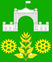 АДМИНИСТРАЦИЯ ВИМОВСКОГО СЕЛЬСКОГОПОСЕЛЕНИЯ УСТЬ-ЛАБИНСКОГО  РАЙОНА П О С Т А Н О В Л Е Н И Еот «22 »  января  2018 года				                                №2/2  поселок ВимовецОб утверждении схемы водоснабжения и водоотведения Вимовского сельского поселения Усть-Лабинского района на 2016-2026 годы.        В соответствии с Федеральным законом от 06.10.2003г. №131- ФЗ «Об общих принципах организации местного самоуправления в Российской Федерации», Федеральным законом от 07.12.2001г. №416-ФЗ «О водоснабжении и водоотведении», Постановлением Правительства Российской Федерации от 05.09.2013г. №782 «О схемах водоснабжения и водоотведения», администрация Вимовского сельского поселения Усть-Лабинского района постановляет:Утвердить схему водоснабжения и водоотведения Вимовского сельского поселения Усть-Лабинского района Краснодарского края на 2016-2026 годы (прилагается).Общему отделу администрации Вимовского сельского поселения Усть-Лабинского района (Котовой) разместить на официальном сайте администрации Вимовского сельского поселения Усть-Лабинского района в информационно-телекоммуникационной сети Интернет www.vimovskoesp.ruКонтроль за исполнением настоящего постановления оставляю за собой.Постановление вступает в силу со дня его официального обнародования.Глава Вимовского сельского поселенияУсть-Лабинского района                                                        Е.В. Марушков                                         ЛИСТ СОГЛАСОВАНИЯпроект постановления администрации Вимовского сельского поселения                         Усть-Лабинского района от  22  января 2018 г. № 2/2Об утверждении схемы водоснабжения и водоотведения Вимовского сельского поселения Усть-Лабинского района на 2016-2026 годы.Проект внесен:Главный специалист юридического отделаВимовского сельского поселения                                        В. А. Карпович                          Проект согласован:Главным специалистом общего отдела Вимовского сельского поселения                                        Т.М. Котова                              ЗАЯВКА К ПОСТАНОВЛЕНИЮНаименование вопроса: Об утверждении схемы водоснабжения и водоотведения Вимовского сельского поселения Усть-Лабинского района на 2016-2026 годы.Проект внесен:  Главный специалист юридического отделаВимовского сельского поселения                    В. А. КарповичПостановление разослать:1. Общий отдел    - 1 экз.Главный специалист юридического отделаВимовского сельского поселения                                        В. А. Карпович